Evaluation SAM global Projekt [Name] 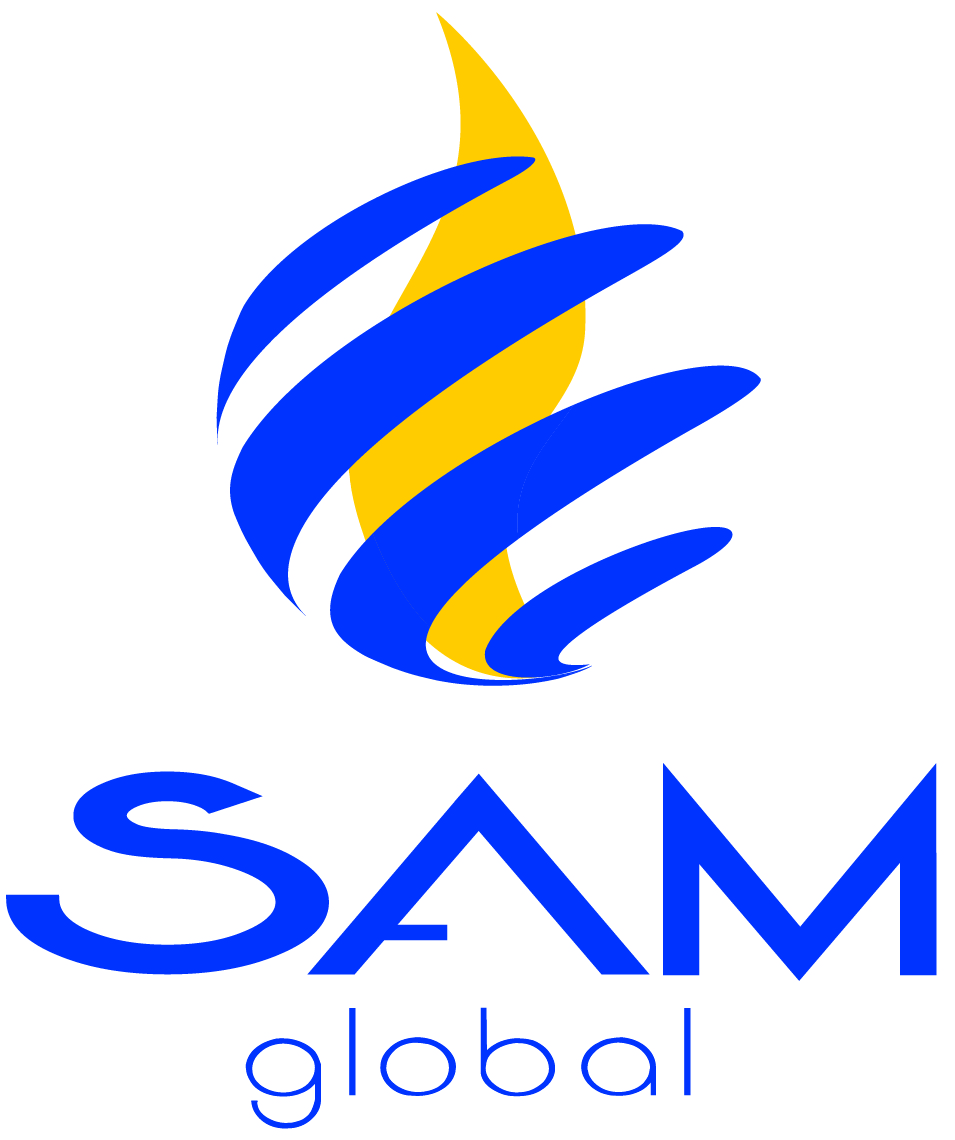 Datum:   					Verfasst von Projektleiter/in: Hilfreiche Fragen für die Evaluation (gemäss den einzelnen Spalten): 1. Effizienz: Wie ist das Verhältnis Aufwand (Aktivitäten) zu Ertrag (Resultate)?Wie wird die Zusammenarbeit zwischen SAM global, Fachleuten und Partnern bewertet (Kommunikation, gemeinsames Engagement, Vision?)Wie hoch ist der finanzielle und personelle Aufwand im Verhältnis zur Anzahl Nutzniesser?2.  Zielerreichung: Wurden die Resultate des Teilprojekts erreicht? (s. Indikatoren)Welche im Log Frame geplanten Resultate wurden gut erreicht, welche nicht? (s. Indikatoren)Was sind die Gründe für eine allfällige Abweichung vom Ziel? Was müsste man anders machen/korrigieren, um die Resultate  noch zu erreichen? (als Option notieren)3. Wirkung: Wurden die Ziele des Teilprojektes erreicht?Inwiefern wurden die geplanten Wirkungen erreicht? (s. Indikatoren)Was sind die sichtbaren Auswirkungen/Nutzen bei den Begünstigten?Gab es auch negative oder ungeplante Auswirkungen?Sehen sich die Partner als Teil des SAM global Teilprojektes?Was kann verändert werden, um unsere Wirkung zu steigern?4. Relevanz: Wie wichtig ist der Beitrag des Teilprojekts zum Ziel des Projektes?Hat das Teilprojekt einen wichtigen Beitrag für das Projektziel geleistet?Ist die gewählte geographische Fokussierung sinnvoll?Ist die Zusammenarbeit im SAM global Teilprojekt für die Partner wichtig (strategische Bedeutung)?Sind Veränderungen bei der Partnerorganisation feststellbar, welche die Leistungserbringung zugunsten der Zielgruppen verbessern? Wenn ja, welche?5. Nachhaltigkeit: Hat das Teilprojekt Wirkungen über die Projektdauer hinaus?Sind die Verbesserungen / Nutzen für die Zielgruppen dauerhaft?Kann die Arbeit ohne Finanzen/Personal von SAM global weiter existieren?Welche Rolle hatte die SAM global Fachperson beim Projekt (Macher, Facilitator, Ausbildner,….)?Konnten die benötigten lokalen Kapazitäten entwickelt werden?Führen die Veränderungen zu mehr Autonomie oder stärken sie Abhängigkeiten?Werden noch Finanzen von aussen benötigt, damit die Arbeit fortbestehen kann? Wenn ja, wieviel?Empfänger: AN: Partner, Länderverantwortlicher, Geschäftsleiter
CC: Projektträgerkreis, Landeskoordinator, Projektmitarbeitende. AN: Partner, Länderverantwortlicher, Geschäftsleiter
CC: Projektträgerkreis, Landeskoordinator, Projektmitarbeitende. AN: Partner, Länderverantwortlicher, Geschäftsleiter
CC: Projektträgerkreis, Landeskoordinator, Projektmitarbeitende. Evaluationsperiode: Wie haben das  SAM global Team und die Projektmitarbeitenden die vergangene Phase erlebt?Wie lief die Zusammenarbeit mit den strategischen Partnern des Projekts?Wie geht es der Zielgruppe des Projekts?Wie hat sich die Situation in der Region/ im Land entwickelt?Siehe hilfreiche Fragen unten!EffizienzWie ist das Verhältnis Aufwand (Aktivitäten) zu Ertrag (Resultate)?ZielerreichungWurden die Resultate des (Teil)projekts erreicht?(s. Indikatoren)Wirkung +/-Wurden die Ziele des (Teil)projektes erreicht?(s. Indikatoren)Gab es auch negative Auswirkungen?RelevanzWie wichtig ist der Beitrag des Teilprojekts zum Ziel des Projektes?(resp. des Projektes zu den Zielen von SAM global?)NachhaltigkeitHat das (Teil)projekt Wirkungen über die Projektdauer hinaus?Kann die Arbeit ohne Finanzen/Personal von SAM global weiter existieren?Projekt:…………………Teilprojekt 1Teilprojekt 2(Zeilen für weitere Teilprojekte einfügen)Welche Lektionen kann man lernen? Welche Optionen bestehen?Andere Beobachtungen:Schlussfolgerung, Konsequenzen für eventuelle Folgephase